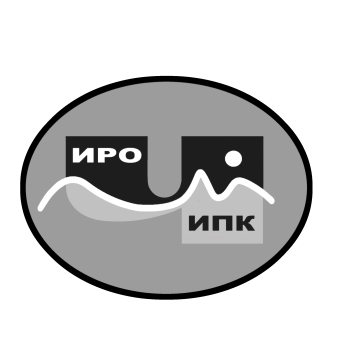 ГОСУДАРСТВЕННОЕ АВТОНОМНОЕ УЧРЕЖДЕНИЕ ДОПОЛНИТЕЛЬНОГО ПРОФЕССИОНАЛЬНОГО ОБРАЗОВАНИЯ ЧУКОТСКОГО АВТОНОМНОГО ОКРУГА«ЧУКОТСКИЙ ИНСТИТУТ РАЗВИТИЯ ОБРАЗОВАНИЯИ ПОВЫШЕНИЯ КВАЛИФИКАЦИИ»Центр непрерывного повышения                                         профессионального мастерстваИнформационная справкао результатах обучения на платформеФГАОУ ДПО «Академия Минпросвещения России» по ДПП (пк) «Психолого-педагогическое сопровождение несовершеннолетних иностранных граждан в образовательной организации» в 2023 году1. Характеристика ДПП (пк) «Психолого-педагогическое сопровождение несовершеннолетних иностранных граждан в образовательной организации».С целью обеспечения эффективного функционирования единой федеральной системы научно-методического сопровождения педагогических работников в 2023 году на базе центра непрерывного повышения профессионального мастерства ГАУ ДПО ЧИРОиПК было проведено обучение по дополнительной профессиональной программе (повышения квалификации) «Психолого-педагогическое сопровождение несовершеннолетних иностранных граждан в образовательной организации».2. Объем программ - 36 академических часов.3. Форма обучения - заочная форма с использованием дистанционных образовательных технологий.4. Сроки реализации программы - с 30 января по 20 февраля 2023 года.Обучение по ДПП (пк) «Психолого-педагогическое сопровождение несовершеннолетних иностранных граждан в образовательной организации» было проведено в заочной форме с использованием дистанционных образовательных технологий в электронной информационно-образовательной среде ГАУ ДПО ЧИРОиПК на условиях лицензионного договора № М-87 о предоставлении права использования дополнительной профессиональной программы и обучающего контента ФГАОУ ДПО «Академия Минпросвещения России» от 22 июня 2022 года. Цель обучения: совершенствование профессиональных компетенций слушателей в области психолого-педагогического сопровождения несовершеннолетних иностранных граждан в образовательной организации.Целевая группа (категория обучающихся): педагоги-психологи общеобразовательных организаций, заведующий отделом ГАУ ДПО ЧИРОиПК.Дополнительная профессиональная программа повышения квалификации разработана ФГАОУ ДПО «Академия Минпросвещения России» к.п.н. Силантьевой Т.А., к.псх.н. Чибисовой М.Ю.Структура программы:- Входное тестирование.- Модуль 1 «Государственная политика в образовании».- Тестирование по итогам освоения модуля № 1.- Модуль 2 «Социально-инклюзивный подход к сопровождению несовершеннолетних иностранных граждан».- Тестирование по итогам освоения модуля № 2.- Модуль 3 «Приемы и технологии психолого-педагогического сопровождения детей иностранных граждан в русле социально-инклюзивного подхода».- Тестирование по итогам освоения модуля № 3.- Модуль 4 «Работа с участниками образовательных отношений в рамках социально-инклюзивного подхода».- Тестирование по итогам освоения модуля № 4.- Итоговая аттестация (письменная итоговая аттестационная работа).5. Заявки на обучение по ДПП (пк) осуществлялись на основе информационного письма («О наборе на обучение» № 06-06/10 от 12.01.2023 г.).По ДПП (пк) «Психолого-педагогическое сопровождение несовершеннолетних иностранных граждан в образовательной организации» успешно окончили обучение 2 педагога-психолога общеобразовательных организаций Чукотского автономного округа, 1 заведующий отделом ГАУ ДПО ЧИРОиПК.Информация об обучающихся, успешно завершивших освоение ДПП (пк) «Психолого-педагогическое сопровождение несовершеннолетних иностранных граждан в образовательной организации».Региональный координатор программ ДПО, методист ЦНППМ                                                                                               К.И. Новикова 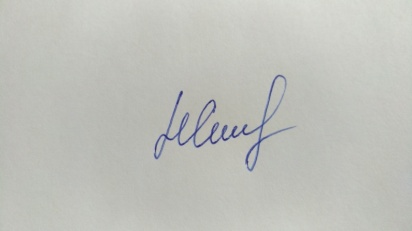 Заведующий ЦНППМ                                     Г.В. Литвинова 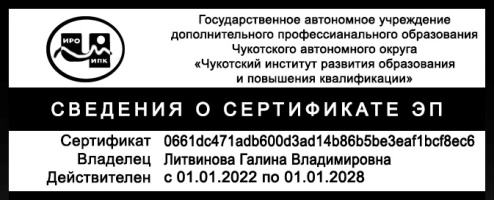 №п/пФамилия, имя, отчество (полностью)ДолжностьМесто работыИтоги обучения1.Вемруна Ирина ВладиленовнаЗаведующий отделомГАУ ДПО ЧИРОиПКОбучение успешно завершено2.Мустафаева Наталья ВикторовнаПедагог-психологМБОУ «СОШ №1 г. Анадыря»Обучение успешно завершено3.Орлова Карина КонстантиновнаПедагог-психологГАПОУ ЧАО «ЧМК»Обучение успешно завершеноИтого:Итого:Итого:Итого:3 обучившихся